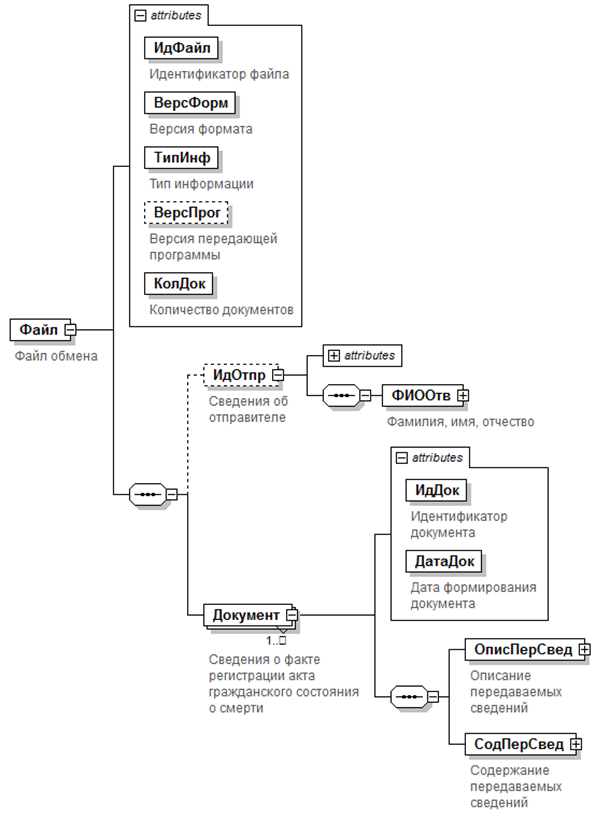 Рисунок 1. Диаграмма структуры файла обменаПриложение № 1к приказу ФНС Россииот 08.07.2014  №ММВ-7-14/364@              